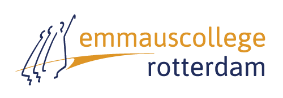 Beste ouders/verzorgers en leerlingen,We geven jullie graag een overzicht van de huidige stand van zaken met betrekking tot de ontwikkelingen rond het eindexamen en het onderwijs op afstand. Volgende week woensdag volgt een verdere uitwerking van de manier waarop we ons onderwijs op afstand en de verdere afwikkeling van de eindexamens vormgeven. Dat zal namelijk voor een belangrijk deel afhangen van de mededelingen die het kabinet op dinsdag 31 maart zal doen over het vervolg van de maatregelen die tot 6 april van kracht zijn. We zullen daarbij, zoals we dat steeds gedaan hebben, de richtlijnen van de overheid en de VO-raad volgen.Examenleerlingen
Het meest ingrijpende besluit van de overheid betrof de beslissing om de centrale eindexamens dit jaar geen doorgang te laten vinden. Daarbij is duidelijk gemaakt dat de schoolexamenresultaten dit schooljaar de basis vormen voor het behalen van het diploma.
Scholen krijgen tot begin juni de ruimte om de schoolexamens af te ronden. We hebben binnen school afgesproken dat de mondelinge schoolexamens die nog moesten worden afgenomen, tussen nu en 6 april op afstand worden afgenomen. Hoe we de afronding van de overige nog niet afgenomen schoolexamens en het inhalen en herkansen na 6 april gaan aanpakken, bepalen en communiceren we na de bekendmaking van de kabinetsmaatregelen.Hoewel er duidelijkheid is over het niet doorgaan van het centraal eindexamen, zijn er nog veel zaken onduidelijk. We snappen dat dit voor onze examenleerlingen extra zwaar is en hopen dat zo snel mogelijk duidelijk wordt hoe de weg naar een diploma er uit zal zien. We zullen ons als school maximaal inzetten om er voor te zorgen dat onze leerlingen dat traject zo succesvol mogelijk kunnen doorlopen. We wensen ze daarbij heel veel sterkte toe!Internationalisering, excursies en overige buiten-lesactiviteiten
We hebben reeds eerder gemeld dat alle internationaliseringsactiviteiten in de week van 
31 maart t/m 6 april en de geplande tegenbezoeken voor die week zijn geannuleerd. We moeten nu helaas meedelen dat ook de tegenbezoeken die later dit schooljaar gepland stonden, komen te vervallen in verband met de coronacrisis. Het is een enorme teleurstelling voor alle vierdeklassers en hun begeleiders dat de internationalisering dit jaar geen doorgang kan vinden, maar de omstandigheden dwingen ons tot dit pijnlijke besluit. We zijn de financiële gevolgen in het beeld aan het brengen en zullen zo spoedig mogelijk laten weten hoe we met die gevolgen zullen omgaan.We hebben eerder ook gemeld dat alle geplande buiten-lesactiviteiten tot 1 april zijn vervallen. We hebben nu besloten om alle excursies en overige buiten-lesactiviteiten die voor de rest van het jaar gepland stonden, te laten vervallen. Zelfs als de richtlijnen het straks mogelijk zouden maken om ze in het laatste deel van het jaar wel door te laten gaan, kiezen we ervoor om ze te schrappen. Het heeft onze prioriteit om het onderwijs in de laatste weken met zoveel mogelijk regelmaat te laten plaatsvinden.
 
Onderwijs op afstand
We hebben inmiddels de eerste ervaringen opgedaan met het onderwijs op afstand. We zijn met elkaar aan het ontdekken en leren hoe we dat het beste kunnen vormgeven. Afgelopen maandag hebben we u bericht over de eerste aanpassingen die we hebben doorgevoerd. We inventariseren continu de ervaringen van leerlingen, docenten en ouders. Ook de leden van de oudervereniging worden daarbij betrokken en zij hebben ons veel nuttige input verschaft. Uit de ervaringen tot nu toe blijkt dat er over het algemeen waardering is voor en tevredenheid is over de aanpak, maar ook dat er grote verschillen bestaan in de manier waarop het beleefd wordt. Zo zijn er bijvoorbeeld zowel berichten over een te zware als over een te geringe belasting van leerlingen.Op basis van alle input bekijken we op welke manieren we het onderwijs op afstand weer effectiever kunnen maken. Daarbij gaat de aandacht uit naar zaken als zicht krijgen op de manier waarop individuele leerlingen aan de slag zijn en de ondersteuning daarbij. Informatie hierover volgt in het hierboven aangekondigde bericht van volgende week.Profiel- en studiekeuze
Leerlingen krijgen op maandag 30 maart vanuit het decanaat informatie over hoe zij zich de komende tijd bezig kunnen houden met hun profielkeuze (leerjaar 3) en hun studiekeuze (bovenbouw). Meer nog dan onder normale omstandigheden helpt het enorm als u daar thuis het gesprek met uw zoon of dochter over aangaat.Overige vragen
Het is duidelijk dat er, ook voor niet-examenleerlingen en hun ouders, veel vragen leven over het verdere verloop en de afronding van dit schooljaar. Vragen bijvoorbeeld over de afronding van de tweede toetsweek, over toekomstige toetsing, over de determinatie in de brugklas, over het opstarten van school als de schoolsluiting wordt opgeheven en over nog veel meer onderwerpen. We zijn intern druk bezig met de beantwoording van deze vragen en bekijken daarvoor verschillende scenario's.De antwoorden op de genoemde vragen worden sterk beïnvloed door de besluiten van de overheid. Zodra deze duidelijk zijn, zullen we jullie zo snel mogelijk antwoord proberen te geven. Volgende week woensdag zullen we in ieder geval een update geven over zaken waar we dan al beslissingen over kunnen nemen.We nodigen ouders en leerlingen uit om constructief te blijven meedenken en tips en tops te melden (graag via lesopafstand@emmauscollege.nl). We blijven er met elkaar aan werken om zo goed mogelijk met de moeilijke omstandigheden om te gaan. Heel veel sterkte en succes daarbij.Met vriendelijke groet,
namens de schoolleiding en de stuurgroep onderwijs op afstand,A.L. Bos
rector Emmauscollege